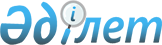 Об утвеpждении Положения о Республиканском экспеpтном совете по оценке сейсмической опасности и пpогнозу землетpясений
					
			Утративший силу
			
			
		
					Постановление Кабинета Министpов Казахской ССР от 23 октябpя 1991 г. N 630. Утратило силу - постановлением Правительства РК от 3 ноября 2005 года N 1097 (P051097)(вводится в действие со дня подписания)



     Кабинет Министров Казахской ССР постановляет: 



     1. Утвердить прилагаемое Положение о Республиканском экспертном совете по оценке сейсмической опасности и прогнозу землетрясений при Государственной комиссии Казахской ССР по чрезвычайным ситуациям. 



     2. Государственной комиссии Казахской ССР по чрезвычайным ситуациям в месячный срок утвердить персональный состав Республиканского экспертного совета по оценке сейсмической опасности и прогнозу землетрясений и порядок рассмотрения прогнозных материалов экспертным советом. 



     3. Рекомендовать министерствам и ведомствам Казахской ССР, средствам массовой информации, предприятиям и организациям республики, а также гражданам воздерживаться от распространения сведений о прогнозах землетрясений, не подтвержденных Республиканским экспертным советом по оценке сейсмической опасности и прогнозу землетрясений. Все данные по прогнозам землетрясений на территории республики и в сопредельных сейсмоопасных регионах следует направлять в указанный экспертный совет.


    Премьер-министр




     Казахской ССР


                                           Утверждено      



                                 постановлением Кабинета Министров



                                          Казахской ССР



                                    от 23 октября 1991 г. N 630



                           ПОЛОЖЕНИЕ






         о Республиканском экспертном совете по оценке






         сейсмической опасности и прогнозу землетрясений при






             Государственной комиссии Казахской ССР по 






                      чрезвычайным ситуациям  



     1. Республиканский экспертный совет по оценке сейсмической опасности и прогнозу землетрясений при Государственной комиссии Казахской ССР по чрезвычайным ситуациям (в дальнейшем именуется - экспертный совет) является постоянно действующим консультативным органом и руководствуется в своей работе настоящим Положением. 



     Экспертный совет создан для анализа и оценки существующих методик прогнозирования землетрясений, достоверности поступающих конкретных прогнозов сильных землетрясений и рационального выбора мероприятий, в том числе оперативных, по снижению потерь от землетрясений и предотвращению ущерба от необоснованной паники, вызываемой ложными тревогами и слухами. 



     Экспертный совет формируется из ведущих ученых Академии наук Казахской ССР и специалистов соответствующих министерств, ведомств и организаций республики. Научно-методическое руководство экспертным советом осуществляет Академия наук Казахской ССР. 



     Персональный состав экспертного совета утверждается Председателем Государственной комиссии Казахской ССР по чрезвычайным ситуациям. 



     2. Основными задачами экспертного совета являются: 



     оценка надежности и точности методов прогнозирования землетрясений, оперативная научная оценка достоверности конкретных прогнозов сильных землетрясений, выработка рекомендаций по применению наиболее перспективных методик прогнозирования землетрясений; 



     представление по запросам Государственной комиссии Казахской ССР по чрезвычайным ситуациям оценки текущей сейсмической обстановки в республике и на сопредельных территориях на основе совокупности прогнозов и имеющихся геофизических данных; 



     представление заключений о степени опасности прогнозируемого землетрясения и целесообразности реализации различных сценариев реагирования, исходя из оценки текущей сейсмической ситуации и конкретных прогнозов, представленных экспертному совету, а также консультирование по выбору или разработке сценариев реагирования на конкретную сейсмическую обстановку. 



     3. Экспертный совет в соответствии с возложенными на него задачами: 



     а) принимает на экспертизу отдельные прогнозы сильных землетрясений и методы их прогнозирования; 



     б) информирует Государственную комиссию Казахской ССР по чрезвычайным ситуациям о результатах экспертизы прогнозов сильных землетрясений, сообщая также авторам прогнозов эти результаты; 



     в) информирует научные учреждения, занимающиеся проблемой прогнозирования землетрясений, о результатах рассмотрения предлагаемых методов прогнозирования и рекомендует алгоритм прогноза для пробного мониторинга; 



     г) информирует Государственную комиссию Казахской ССР по чрезвычайным ситуациям о прогнозах сильных землетрясений с эпицентрами на территории зарубежных стран с указанием возможной интенсивности этих землетрясений на территории Казахской ССР; 



     д) осуществляется сотрудничество с Союзным экспертным советом по оценке сейсмической опасности и прогнозу землетрясений и аналогичными республиканскими и зарубежными экспертными советами и участвует в межреспубликанской и международной экспертизе прогнозов сильных землетрясений; 



     е) обеспечивает научную оценку и выработку рекомендаций по внедрению в практику работы новых методов и математического обеспечения экспертизы прогнозов сильных землетрясений и разрабатывает критерии качества прогнозов; 



     ж) дает рекомендации о дополнительном финансировании наиболее перспективных исследований по совершенствованию методов прогнозирования землетрясений и методов экспертизы конкретных прогнозов; 



     з) учитывает в своей работе развитие методов прогноза землетрясений и методик экспертизы прогнозов, а также усовершенствование средств телекоммуникаций; 



     и) создает базы прогнозных данных и организует использование этих данных в расчетах с применением средств вычислительной техники. 



     4. Экспертный совет имеет право: 



     оперативно получать прогностическую информацию от всех учреждений и организаций, располагающих этой информацией, независимо от их ведомственной принадлежности; 



     привлекать при необходимости к проведению экспертизы прогнозов сильных землетрясений и методов их прогнозирования отечественных и зарубежных экспертов, ученых и специалистов с оплатой их участия в этой работе в установленном порядке по трудовым соглашениям за счет средств, предусматриваемых в республиканском бюджете на финансирование деятельности экспертного совета; 



     в установленном порядке направлять в районы возможных землетрясений, а также в научные центры за пределами республики, включая зарубежные страны, группы специалистов для изучения на месте сейсмической обстановки и методов прогнозирования сильных землетрясений. 



     5. Заключения экспертного совета по конкретным прогнозам носят строго конфиденциальный характер. Эти заключения передаются средствам массовой информации только через Государственную комиссию Казахской ССР по чрезвычайным ситуациям или по ее поручению. 



     6. Экспертный совет имеет печатный орган, в котором публикуются предлагаемые методики экспертизы прогнозов землетрясений, сведения о новых алгоритмах прогноза, предвестниках землетрясений и другая информация, связанная с анализом сейсмической опасности и прогнозов землетрясений. 



     7. Экспертный совет строит свою работу в тесном контакте с Союзным и другими республиканскими и региональными экспертными советами по оценке сейсмической опасности и прогнозу землетрясений, принимает по их обращению материалы на экспертизу, обменивается методиками, данными и результатами экспертизы пронозов. 

					© 2012. РГП на ПХВ «Институт законодательства и правовой информации Республики Казахстан» Министерства юстиции Республики Казахстан
				